WEDNESDAY 03/01WEDNESDAY 03/01THURSDAY 03/02THURSDAY 03/02FRIDAY 03/03FRIDAY 03/03Roast Pork w/ gravySweet PotatoesPeasTossed SaladAppleRoast Pork w/ gravySweet PotatoesPeasTossed SaladAppleMeatloafMashed PotatoesBeetsCarrots & Celery SticksTapioca PuddingMeatloafMashed PotatoesBeetsCarrots & Celery SticksTapioca PuddingFish NuggetsAu Gratin PotatoesGreen BeansCranberry SaladPineapple ChunksFish NuggetsAu Gratin PotatoesGreen BeansCranberry SaladPineapple Chunks MONDAY 03/06TUESDAY 03/07TUESDAY 03/07WEDNESDAY 03/08WEDNESDAY 03/08THURSDAY 03/09THURSDAY 03/09FRIDAY 03/10FRIDAY 03/10Italian Sausage, Pepper & OnionOven Roasted PotatoesWax BeansPea SaladBananaChili Con CarneCorn BreadPasta Salad BrowniesChili Con CarneCorn BreadPasta Salad BrowniesChicken NuggetsMashed PotatoesPeas	Tossed Salad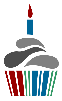 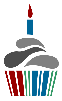 Congregate CupcakeChicken NuggetsMashed PotatoesPeas	Tossed SaladCongregate CupcakeBBQ Pork RibletsSeasoned PotatoesBroccoliCabbage SaladApplesauceBBQ Pork RibletsSeasoned PotatoesBroccoliCabbage SaladApplesauceFish FryOven Roasted PotatoesMalibu Blend VeggiesBean SaladBanana BreadFish FryOven Roasted PotatoesMalibu Blend VeggiesBean SaladBanana BreadMONDAY 03/13TUESDAY 03/14TUESDAY 03/14WEDNESDAY 03/15WEDNESDAY 03/15THURSDAY 03/16THURSDAY 03/16FRIDAY 03/17FRIDAY 03/17Ham with Raisin SauceSweet PotatoesCauliflowerCottage CheeseApricotsBBQ Chicken BreastBaked Potato w/ Sour CreamGreen BeansOrange JuiceBananaBBQ Chicken BreastBaked Potato w/ Sour CreamGreen BeansOrange JuiceBananaMeatball Sandwich w/ SauceMashed PotatoesPeasCranberry SaladOrangeMeatball Sandwich w/ SauceMashed PotatoesPeasCranberry SaladOrangeSloppy JoesOven Roasted PotatoesCarrotsColeslawMixed FruitSloppy JoesOven Roasted PotatoesCarrotsColeslawMixed FruitHam and CabbageSliced PotatoesCarrotsPear SaladSt Patrick’s Cookie   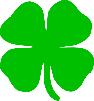 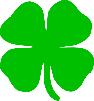 Ham and CabbageSliced PotatoesCarrotsPear SaladSt Patrick’s Cookie   MONDAY 03/20TUESDAY 03/21TUESDAY 03/21WEDNESDAY 03/22WEDNESDAY 03/22THURSDAY 03/23THURSDAY 03/23FRIDAY 03/24FRIDAY 03/24Turkey Patty w/ CheeseBaked BeansGreen BeansPickled BeetsPeachesStuffed Cabbage Mashed PotatoesCapri Blend VegetablesCottage Cheese PuddingStuffed Cabbage Mashed PotatoesCapri Blend VegetablesCottage Cheese PuddingLasagna w/ Meat SauceBroccoliTossed SaladMandarin OrangesLasagna w/ Meat SauceBroccoliTossed SaladMandarin OrangesChicken NuggetsRice PilafPeas & CarrotsMacaroni SaladGrapes Chicken NuggetsRice PilafPeas & CarrotsMacaroni SaladGrapes Fish Sandwich Macaroni & CheeseCarrotsPear SaladLorna Doone CookieFish Sandwich Macaroni & CheeseCarrotsPear SaladLorna Doone CookieMONDAY 03/27TUESDAY 03/28TUESDAY 03/28WEDNESDAY 03/29WEDNESDAY 03/29THURSDAY 03/30THURSDAY 03/30FRIDAY 03/31FRIDAY 03/31MeatloafSweet PotatoesGreen BeansCole SlawAppleChili Con CarneCorn BreadPickled BeetsPeachesChili Con CarneCorn BreadPickled BeetsPeachesRoast Pork w/ GravyMashed PotatoesPeasCucumber SaladMOW CookieRoast Pork w/ GravyMashed PotatoesPeasCucumber SaladMOW CookieChicken Cordon BleuRice PilafCarrotsTossed SaladBrowniesChicken Cordon BleuRice PilafCarrotsTossed SaladBrownies Fish NuggetsAu Gratin PotatoesGreen BeansCranberry SaladPineapple Chunks Fish NuggetsAu Gratin PotatoesGreen BeansCranberry SaladPineapple Chunks